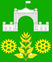 АДМИНИСТРАЦИЯ ВИМОВСКОГО СЕЛЬСКОГОПОСЕЛЕНИЯ УСТЬ-ЛАБИНСКОГО  РАЙОНА П О С Т А Н О В Л Е Н И Еот 19 июня 2020 года				                                   № 78поселок ВимовецО включении в Реестр муниципальной собственности Вимовского сельского поселения Усть-Лабинского района   В целях реализации Федерального закона Российской Федерации от 06 октября 2003 года № 131-ФЗ «Об общих принципах организации местного самоуправления в Российской Федерации» на основании Положения о порядке управления и распоряжения муниципальным имуществом находящимся в собственности на территории Вимовского сельского поселения Усть-Лабинского района принятого решением Совета  Вимовского сельского поселения Усть-Лабинского района от 06 мая 2020 года № 3 протокол № 15, выписок из Единого государственного реестра недвижимости об объекте недвижимости о государственной регистрации права номер 23-23/033-23/033/803/2016-5638/1 от 28.11.2016 г. и номер     23-23/033-23/033/803/2016-5637/1 от 28.11.2016 г. постановляю: 1. Внести в Реестр муниципальной собственности Вимовского сельского поселения Усть-Лабинского района - земельный участок, расположенный по адресу: Краснодарский край, Усть- Лабинский район, п. Вимовец,  ул. Красная. Категория земель - земли населенных пунктов, вид разрешенного использования – памятник. Кадастровый номер 23:35:0803001:2617. Площадь 108+/-4 кв.м. Кадастровой стоимостью - 9911 рублей 16 копеек;- земельный участок, расположенный по адресу: Краснодарский край, Усть-Лабинский район, п. Вимовец,  ул. Красная.  Категория земель - земли населенных пунктов, вид разрешенного использования – историко-культурная деятельность. Кадастровый номер 23:35:0803001:2618. Площадь 27+/-2 кв.м. Кадастровой стоимостью - 12354 рубля 66 копеек;2. Поручить начальнику финансового отдела администрации Вимовского сельского поселения Усть-Лабинского района Клыковой Н.В. включить объекты в Реестр муниципальной собственности в раздел № 1 «Сведения о муниципальном недвижимом имуществе» и отразить в бухгалтерском учете.3. Главному специалисту общего отдела администрации Вимовского сельского поселения Усть-Лабинского района  Зозуля М.Р. обнародовать настоящее постановление и разместить на официальном сайте Вимовского сельского поселения Усть-Лабинского района в сети «Интернет».4. Контроль за исполнением настоящего постановления оставляю за собой.5. Настоящее постановление вступает в силу со дня его подписания.Глава Вимовского сельского поселенияУсть-Лабинского района                                                       И. В. ЖиляковаЛИСТ СОГЛАСОВАНИЯпроект постановления администрации Вимовского сельского поселения                         Усть-Лабинского района от 19.06.2020 г. № 78«О включении в Реестр муниципальной собственности Вимовского сельского поселения Усть-Лабинского района»Проект внесен:Главным специалистом юридического отделаВимовского сельского поселения                                        А.С. Зиляк                           Проект согласован:Главным специалистом общего отдела Вимовского сельского поселения                                        М.Р. Зозуля  ЗАЯВКА К ПОСТАНОВЛЕНИЮНаименование вопроса: «О включении в Реестр муниципальной собственности Вимовского сельского поселения Усть-Лабинского района»Проект внесен:  Главным специалистом юридического отделаВимовского сельского поселения  А.С. Зиляк                           Постановление разослать:1. Общий отдел    - 1 экз.Главный специалист общего отдела   Вимовского сельского поселения                                          М.Р. Зозуля